Ю                                           И   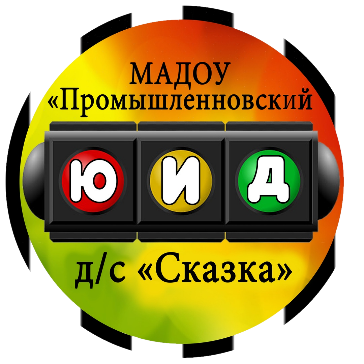    Дэшка  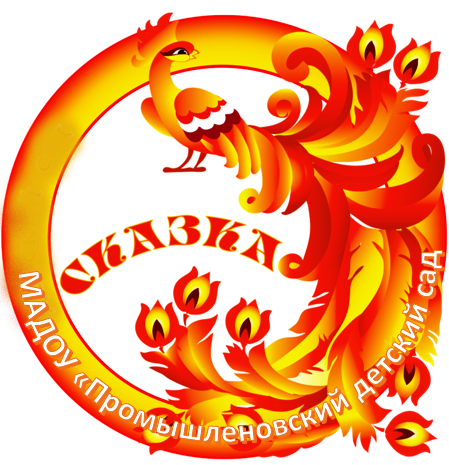 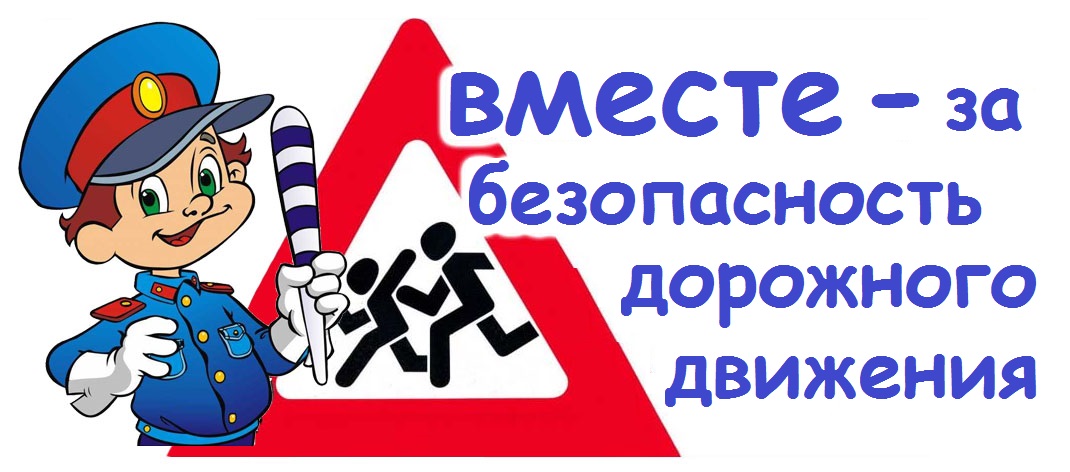 Сегодня                   -  Фликеры для малышей        в номере   -  Профилактическое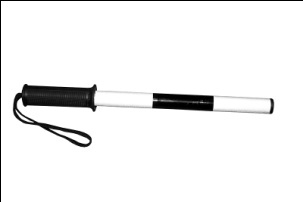                                    мероприятие «Засветись!                                                            Стань заметнее на дороге»                                                           -       На досуге!   Фликеры для малышейПедагоги предупредили детей об опасности, которая может поджидать пешеходов на проезжей части в темное время суток или в условиях недостаточной видимости. Также они пояснили, что основной мерой предосторожности является не только грамотное поведение на дороге, но и использование светоотражателей.Профилактическое мероприятие«Засветись! Стань заметнее на дороге!»в рамках акции «Дорожный светлячок — это моя безопасность»Для родителей воспитанников ДОУ и прохожих отрядом ЮИД «Дорожный патруль» детского сада «Сказка» была доведена информация о необходимости и важности использования светоотражающих элементов. Родителям вручались буклеты с информацией принципа действия светоотражающих элементов, где должны располагаться светоотражатели, о важности применения светоотражающих элементов на одежде.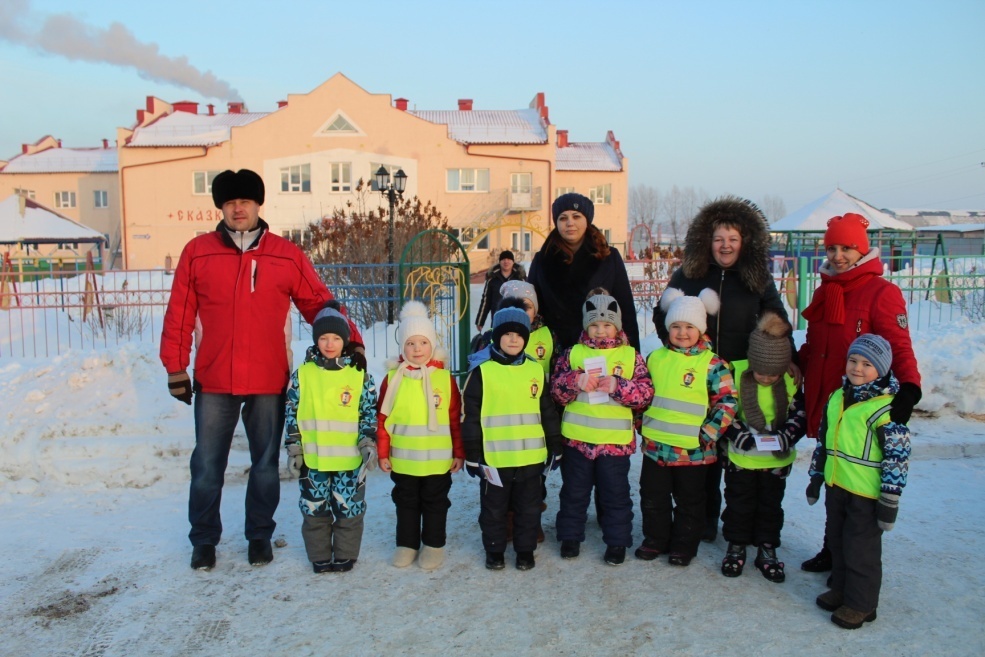 На досуге!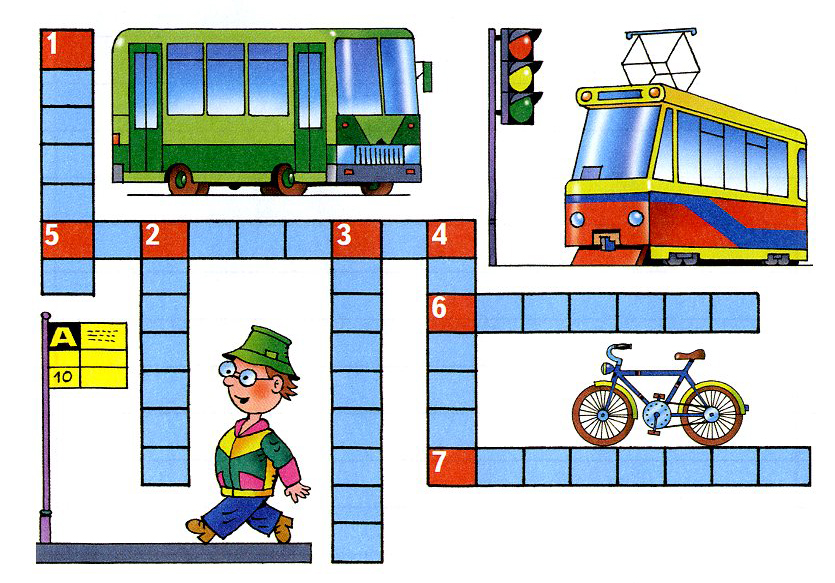 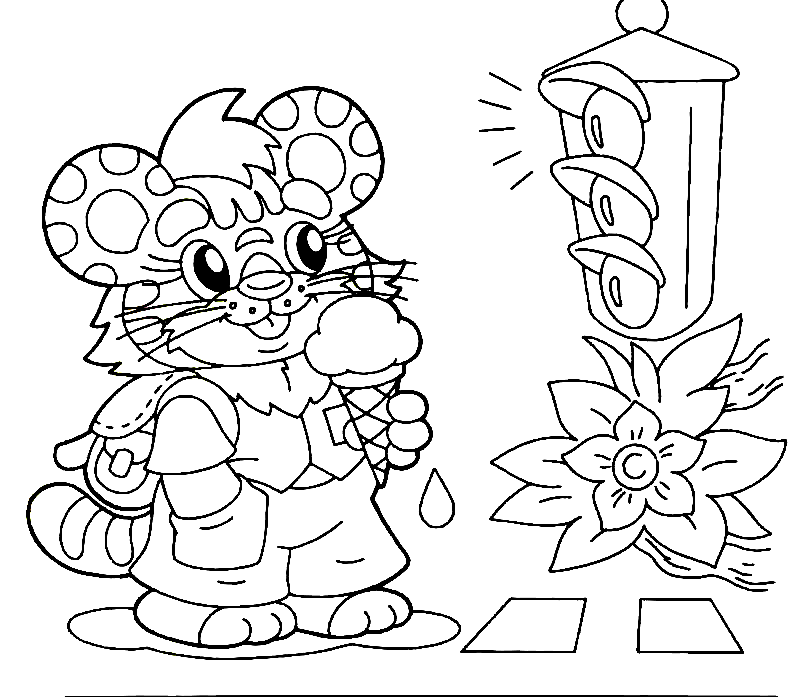 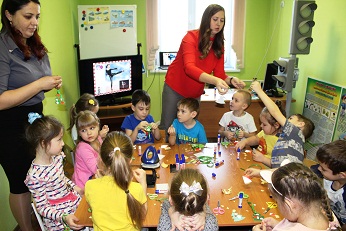 25 декабря 2018 года В рамках операции «Каникулы» педагогами МАДОУ «Промышленновский детский сад «Сказка» Бересневой Анной  Николаевной и Ревнивцевой Екатериной Сергеевной был проведен мастер-класс для ребят из отряда ЮИД по изготовлению фликеров. Основная цель мероприятия - популяризация использования световозвращающих элементов, снижение детского дорожно-транспортного травматизма.После познавательной беседы дети под руководством педагогов и стажера на должность инспектора по пропаганде безопасности дорожного движения ОГИБДД Отдела МВД России по Промышленновскому району Севастьянова Николай Александровичи начали мастерить фликеры, которые можно прикрепить на одежду и сумки. Для их изготовления участники акции использовали световозвращающие ленты и другую необходимую фурнитуру. В завершение мастер-класса сотрудник ОГИБДД призвали ребят и взрослых соблюдать ПДД, использовать светоотражающие элементы. В свою очередь, ребята из отряда ЮИД подарили фликеры гостю и ребятам из младшей группы.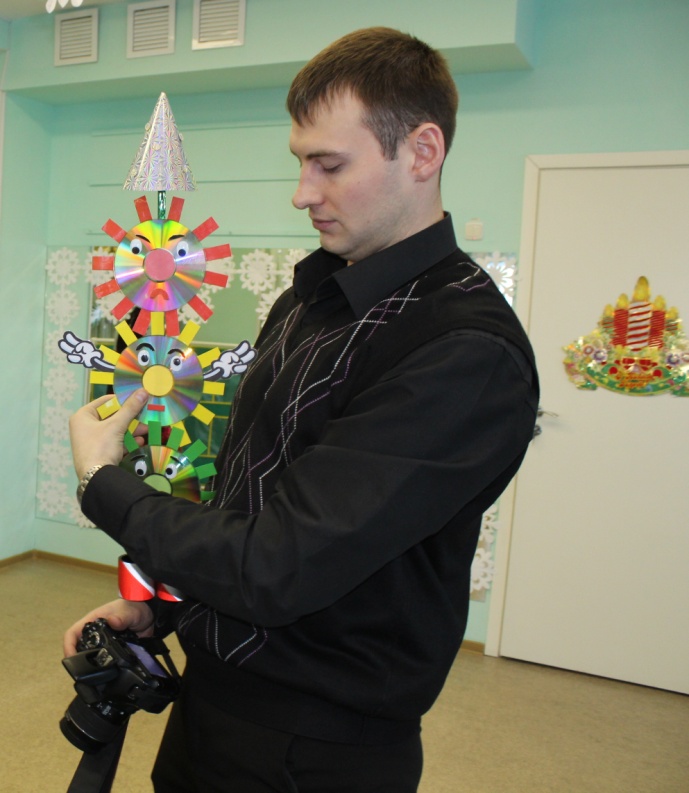 В нашем детском саду «Сказка» по адресу ул. Коммунистическая, 49-а в целях снижения количества ДТП с участием детей-пешеходов и популяризации использования юными пешеходами светоотражающих элементов регулярно проводятся информационно-пропагандистские акции «Засветись! Стань заметней на дороге!».  Месяц январь не стал исключением. 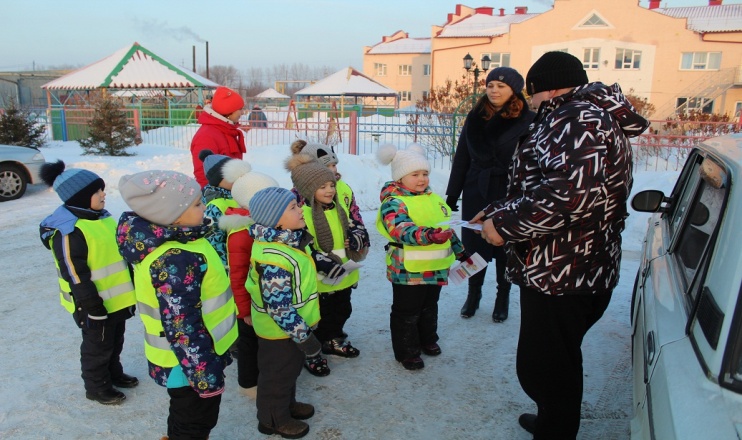 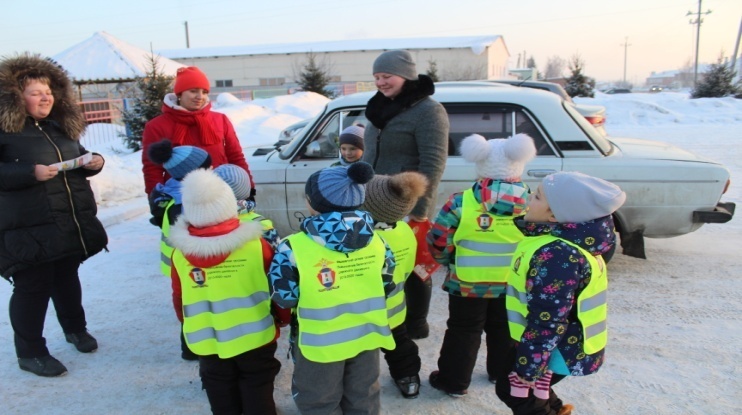 